Лучшие товары и услуги Республики Коми 2024Администрация МР «Усть-Вымский» информирует о начале республиканского конкурса «Лучшие товары и услуги Республики Коми» 2024 года, являющегося региональным этапом Всероссийского конкурса Программы «100 лучших товаров России».Конкурс проходит по 5-ти основным номинациям: «Продовольственная продукция», «Промышленные товары для населения», «Продукция производственно-технического назначения», «Изделия народных и художественных промыслов», «Работы и услуги».Участие в конкурсах платное. В 2024 году регистрационный взнос за участие в республиканском конкурсе составляет 7068 рублей (в т.ч. НДС 20%). Данные средства расходуются на организационно-технические мероприятия конкурса.После проведения итогов лучшие предприятия ежегодно награждаются почетными призами, а лучшие работники удостаиваются почетных знаков «За достижения в области качества» и «Отличник качества».Дополнительную информацию можно получить в ФБУ «Коми ЦСМ» у секретаря Региональной комиссии по качеству Бихерт-Андронниковой Инны Рейнгольдовны, (8212)44-27-62, bihert@komicsm.ru.Приемная - тел.: (8212)24-30-03, e-mail: mail@komicsm.ru, официальный сайт: http://komicsm.ru.Прием заявок для участия в конкурсе от региональных предприятий и предпринимателей осуществляется до 30 апреля 2024 года. Продление срока возможно в случае необходимости.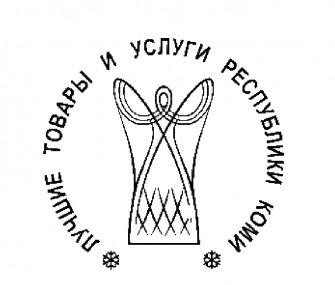 